You will be interviewed by a coop teacher to determine placement optionsCounsellor’s Notes:Student Signature: 							Date: 				Parent/Guardian Signature:						Date: 							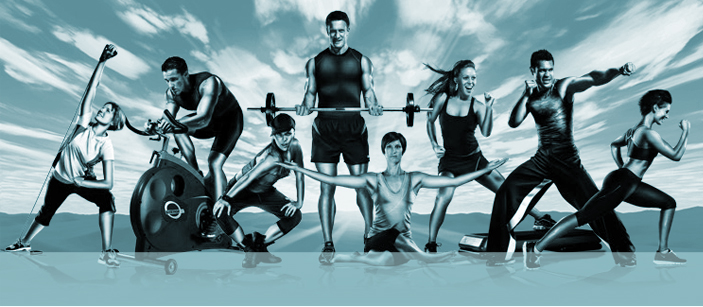 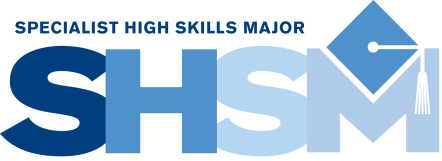 Fitness and Sport Leadership 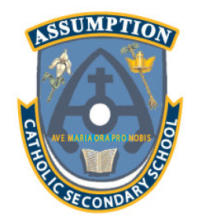  SHSM ApplicationStudent InformationStudent InformationStudent InformationName:Student Number:Grade:# of credits earned to date:Home phone Number:Date of birth (Y/M/D)Course Planning:Please see reverse side for courses.Depending on your current grade, you may circle courses already completed, currently in your timetable OR courses you plan to take.Please return this form to the guidance department when completed.Circle your probable pathway:University        College        Apprenticeship         WorkplaceCourse Planning:Please see reverse side for courses.Depending on your current grade, you may circle courses already completed, currently in your timetable OR courses you plan to take.Please return this form to the guidance department when completed.Circle your probable pathway:University        College        Apprenticeship         WorkplaceCourse Planning:Please see reverse side for courses.Depending on your current grade, you may circle courses already completed, currently in your timetable OR courses you plan to take.Please return this form to the guidance department when completed.Circle your probable pathway:University        College        Apprenticeship         WorkplaceFor CO-OP placement purposesFor CO-OP placement purposesFor CO-OP placement purposesPreference for a placement in a specific job/career or with a specific employer?Choice 1:Choice 2:Circle your preferred grade for your co-op programGrade 11Grade 12Circle your preferred schedule for your co-op programSummer schoolSemester 1/semester 2Bottom section for office use onlyFor Additional information please visit:http://www.gobluego.ca/linked/shsm_fitness_leadership_assumption_2015.pdfFor Additional information please visit:http://www.gobluego.ca/linked/shsm_fitness_leadership_assumption_2015.pdfFor Additional information please visit:http://www.gobluego.ca/linked/shsm_fitness_leadership_assumption_2015.pdfFor Additional information please visit:http://www.gobluego.ca/linked/shsm_fitness_leadership_assumption_2015.pdfFor Additional information please visit:http://www.gobluego.ca/linked/shsm_fitness_leadership_assumption_2015.pdfFor Additional information please visit:http://www.gobluego.ca/linked/shsm_fitness_leadership_assumption_2015.pdfWHAT IS SHSM?Every SHSM must include the following 5 components:A specific bundle of 9 credits including contextualized learning activities (CLA’s)Sector-recognized certifications and/or training coursesExperiential learning activities within the sectorReach ahead: experiences connected with the student’s chosen post secondary pathwayDevelopment of key essential skills and work habits required in the sector and the use of the Ontario skills passport for purposes of documentationWhat is meant by bundles credits?The bundle of 9 credits in grades 11 and 12 must include:4 major credits that provide sector-specific knowledge and skills3 “other” required credits from the Ontario curriculum, in which some expectations are met through learning activities contextualized to the sector (CLA’s)Minimum of 2 credits in cooperative education related to the major creditsWHAT IS SHSM?Every SHSM must include the following 5 components:A specific bundle of 9 credits including contextualized learning activities (CLA’s)Sector-recognized certifications and/or training coursesExperiential learning activities within the sectorReach ahead: experiences connected with the student’s chosen post secondary pathwayDevelopment of key essential skills and work habits required in the sector and the use of the Ontario skills passport for purposes of documentationWhat is meant by bundles credits?The bundle of 9 credits in grades 11 and 12 must include:4 major credits that provide sector-specific knowledge and skills3 “other” required credits from the Ontario curriculum, in which some expectations are met through learning activities contextualized to the sector (CLA’s)Minimum of 2 credits in cooperative education related to the major creditsMinistry requirements # of credits required (Minimum 9)Assumption SHSM CoursesAssumption SHSM CoursesAssumption SHSM CoursesWHAT IS SHSM?Every SHSM must include the following 5 components:A specific bundle of 9 credits including contextualized learning activities (CLA’s)Sector-recognized certifications and/or training coursesExperiential learning activities within the sectorReach ahead: experiences connected with the student’s chosen post secondary pathwayDevelopment of key essential skills and work habits required in the sector and the use of the Ontario skills passport for purposes of documentationWhat is meant by bundles credits?The bundle of 9 credits in grades 11 and 12 must include:4 major credits that provide sector-specific knowledge and skills3 “other” required credits from the Ontario curriculum, in which some expectations are met through learning activities contextualized to the sector (CLA’s)Minimum of 2 credits in cooperative education related to the major creditsWHAT IS SHSM?Every SHSM must include the following 5 components:A specific bundle of 9 credits including contextualized learning activities (CLA’s)Sector-recognized certifications and/or training coursesExperiential learning activities within the sectorReach ahead: experiences connected with the student’s chosen post secondary pathwayDevelopment of key essential skills and work habits required in the sector and the use of the Ontario skills passport for purposes of documentationWhat is meant by bundles credits?The bundle of 9 credits in grades 11 and 12 must include:4 major credits that provide sector-specific knowledge and skills3 “other” required credits from the Ontario curriculum, in which some expectations are met through learning activities contextualized to the sector (CLA’s)Minimum of 2 credits in cooperative education related to the major creditsMinistry requirements # of credits required (Minimum 9)Grade 11Grade 12Grade 12WHAT IS SHSM?Every SHSM must include the following 5 components:A specific bundle of 9 credits including contextualized learning activities (CLA’s)Sector-recognized certifications and/or training coursesExperiential learning activities within the sectorReach ahead: experiences connected with the student’s chosen post secondary pathwayDevelopment of key essential skills and work habits required in the sector and the use of the Ontario skills passport for purposes of documentationWhat is meant by bundles credits?The bundle of 9 credits in grades 11 and 12 must include:4 major credits that provide sector-specific knowledge and skills3 “other” required credits from the Ontario curriculum, in which some expectations are met through learning activities contextualized to the sector (CLA’s)Minimum of 2 credits in cooperative education related to the major creditsWHAT IS SHSM?Every SHSM must include the following 5 components:A specific bundle of 9 credits including contextualized learning activities (CLA’s)Sector-recognized certifications and/or training coursesExperiential learning activities within the sectorReach ahead: experiences connected with the student’s chosen post secondary pathwayDevelopment of key essential skills and work habits required in the sector and the use of the Ontario skills passport for purposes of documentationWhat is meant by bundles credits?The bundle of 9 credits in grades 11 and 12 must include:4 major credits that provide sector-specific knowledge and skills3 “other” required credits from the Ontario curriculum, in which some expectations are met through learning activities contextualized to the sector (CLA’s)Minimum of 2 credits in cooperative education related to the major creditsMajor subjects4Circle at least one in grade 11 and one in grade 12.PPL3OPAI3ORPAF3OPAL30SBI3CSBI3USCH3UHSP3HPC30BMI3CPPL40PAF40PAI40RPSE4U1IDU4USBI4USCH4UBOH4MPPL40PAF40PAI40RPSE4U1IDU4USBI4USCH4UBOH4MWHAT IS SHSM?Every SHSM must include the following 5 components:A specific bundle of 9 credits including contextualized learning activities (CLA’s)Sector-recognized certifications and/or training coursesExperiential learning activities within the sectorReach ahead: experiences connected with the student’s chosen post secondary pathwayDevelopment of key essential skills and work habits required in the sector and the use of the Ontario skills passport for purposes of documentationWhat is meant by bundles credits?The bundle of 9 credits in grades 11 and 12 must include:4 major credits that provide sector-specific knowledge and skills3 “other” required credits from the Ontario curriculum, in which some expectations are met through learning activities contextualized to the sector (CLA’s)Minimum of 2 credits in cooperative education related to the major creditsWHAT IS SHSM?Every SHSM must include the following 5 components:A specific bundle of 9 credits including contextualized learning activities (CLA’s)Sector-recognized certifications and/or training coursesExperiential learning activities within the sectorReach ahead: experiences connected with the student’s chosen post secondary pathwayDevelopment of key essential skills and work habits required in the sector and the use of the Ontario skills passport for purposes of documentationWhat is meant by bundles credits?The bundle of 9 credits in grades 11 and 12 must include:4 major credits that provide sector-specific knowledge and skills3 “other” required credits from the Ontario curriculum, in which some expectations are met through learning activities contextualized to the sector (CLA’s)Minimum of 2 credits in cooperative education related to the major creditsEnglish1Circle one in grade 12ENG4UENG4CENG4EENG4UENG4CENG4EWHAT IS SHSM?Every SHSM must include the following 5 components:A specific bundle of 9 credits including contextualized learning activities (CLA’s)Sector-recognized certifications and/or training coursesExperiential learning activities within the sectorReach ahead: experiences connected with the student’s chosen post secondary pathwayDevelopment of key essential skills and work habits required in the sector and the use of the Ontario skills passport for purposes of documentationWhat is meant by bundles credits?The bundle of 9 credits in grades 11 and 12 must include:4 major credits that provide sector-specific knowledge and skills3 “other” required credits from the Ontario curriculum, in which some expectations are met through learning activities contextualized to the sector (CLA’s)Minimum of 2 credits in cooperative education related to the major creditsWHAT IS SHSM?Every SHSM must include the following 5 components:A specific bundle of 9 credits including contextualized learning activities (CLA’s)Sector-recognized certifications and/or training coursesExperiential learning activities within the sectorReach ahead: experiences connected with the student’s chosen post secondary pathwayDevelopment of key essential skills and work habits required in the sector and the use of the Ontario skills passport for purposes of documentationWhat is meant by bundles credits?The bundle of 9 credits in grades 11 and 12 must include:4 major credits that provide sector-specific knowledge and skills3 “other” required credits from the Ontario curriculum, in which some expectations are met through learning activities contextualized to the sector (CLA’s)Minimum of 2 credits in cooperative education related to the major creditsMathMinimum 1Circle one in grade 11MBF3CMCF3MMCR3U
MEL3EWHAT IS SHSM?Every SHSM must include the following 5 components:A specific bundle of 9 credits including contextualized learning activities (CLA’s)Sector-recognized certifications and/or training coursesExperiential learning activities within the sectorReach ahead: experiences connected with the student’s chosen post secondary pathwayDevelopment of key essential skills and work habits required in the sector and the use of the Ontario skills passport for purposes of documentationWhat is meant by bundles credits?The bundle of 9 credits in grades 11 and 12 must include:4 major credits that provide sector-specific knowledge and skills3 “other” required credits from the Ontario curriculum, in which some expectations are met through learning activities contextualized to the sector (CLA’s)Minimum of 2 credits in cooperative education related to the major creditsWHAT IS SHSM?Every SHSM must include the following 5 components:A specific bundle of 9 credits including contextualized learning activities (CLA’s)Sector-recognized certifications and/or training coursesExperiential learning activities within the sectorReach ahead: experiences connected with the student’s chosen post secondary pathwayDevelopment of key essential skills and work habits required in the sector and the use of the Ontario skills passport for purposes of documentationWhat is meant by bundles credits?The bundle of 9 credits in grades 11 and 12 must include:4 major credits that provide sector-specific knowledge and skills3 “other” required credits from the Ontario curriculum, in which some expectations are met through learning activities contextualized to the sector (CLA’s)Minimum of 2 credits in cooperative education related to the major creditsScience or Social science & HumanitiesMinimum 1Circle one option in grade 11 OR grade 12    BDI3CBMI3C1HPC301SBI3CSBI3UHSP3CSCH3USPH3UBOH4MTGJ4MCLN4USBI4USCH4CSCH4USPH4UHSB4UBOH4MTGJ4MCLN4USBI4USCH4CSCH4USPH4UHSB4UWHAT IS SHSM?Every SHSM must include the following 5 components:A specific bundle of 9 credits including contextualized learning activities (CLA’s)Sector-recognized certifications and/or training coursesExperiential learning activities within the sectorReach ahead: experiences connected with the student’s chosen post secondary pathwayDevelopment of key essential skills and work habits required in the sector and the use of the Ontario skills passport for purposes of documentationWhat is meant by bundles credits?The bundle of 9 credits in grades 11 and 12 must include:4 major credits that provide sector-specific knowledge and skills3 “other” required credits from the Ontario curriculum, in which some expectations are met through learning activities contextualized to the sector (CLA’s)Minimum of 2 credits in cooperative education related to the major creditsWHAT IS SHSM?Every SHSM must include the following 5 components:A specific bundle of 9 credits including contextualized learning activities (CLA’s)Sector-recognized certifications and/or training coursesExperiential learning activities within the sectorReach ahead: experiences connected with the student’s chosen post secondary pathwayDevelopment of key essential skills and work habits required in the sector and the use of the Ontario skills passport for purposes of documentationWhat is meant by bundles credits?The bundle of 9 credits in grades 11 and 12 must include:4 major credits that provide sector-specific knowledge and skills3 “other” required credits from the Ontario curriculum, in which some expectations are met through learning activities contextualized to the sector (CLA’s)Minimum of 2 credits in cooperative education related to the major creditsCo-operative educationMinimum 2**if a student takes 3 credit coop, one credit may be used as a majorCircle one option in grade 11 OR grade 12 OR coop can be completed in summer schoolCOOP 2 Credit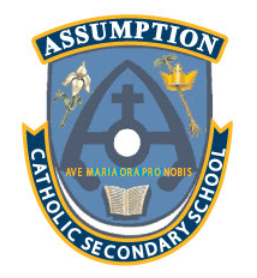 COOP 2 creditCOOP 2 credit